NEIL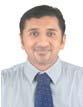 NEIL.360292@2freemail.com  With 7 years of Experience in the Kingdom of Bahrain & United Arab Emirates in the areas of Network Administration, Data Control, IT Support. I am now looking forward to a more competitive job title in the world of IT , where I can serve my skills , face a new data of challenges and all the more where I can grow and multiply career prospects.WORK PROFILENov 2014 till Date IT Engineer, Gulf Engineering Service, SharjahAdministration and Management of Servers and Operating Systems Receive and record technical and/or application support calls from end users. Network configuration / management, client setup, connectivity etc. Provide investigation, diagnosis, resolution and recovery for hardware/software problems. Maintain overall ownership of user’s issue & service ensuring that they receive resolution within a reasonable time frame. Provide initial assessment of urgency and business impact on all support calls. Manage service requests, software installations, new computer setups, upgrades, etc. Ability to work independently and in a team environment. Network configuration / management, client setup, connectivity etc. Back‐up Management Inventory Control and Assets Management Handling vendors, AMCs, system support etc. Worked on ERP Software (Beams) , administration , monitoring and setting user control Worked with ISO files, administering and monitoring files on serve System/Application/Network SupportInstall, upgrade, support and troubleshoot Applications hosted on Windows Server Interact with numerous computer platforms in a multi‐layered client server environment Systems, file servers, application servers, and administrative systems Diagnose and resolve Windows applications and networking problems to help minimize downtime Troubleshooting network connectivity in a LAN/WAN environment Requesting and coordinating vendor support Desktop SupportInstall, upgrade, support and troubleshoot XP, Windows 7 and Microsoft Office 2007 Install, upgrade, support and troubleshoot for printers, computer hardware Performs general preventative maintenance tasks on computers, laptops, printers Customize desktop hardware to meet user specifications and site standards Responsible for monitoring, operating, managing, troubleshooting and restoring services OperationalProvide user data and application recovery Email account administration User account administration Familiarize end users on basic software, hardware and peripheral device operation Works with vendor support contacts to resolve technical issues within the desktop environment Operates within, enforces, and suggests modifications and additions to desktop standards and guidelines Develop sound understanding of IT operations and related applications and IT systems Develop technical knowledge of each system within company profile Maintain adequate knowledge of operating systems and application software Dec. 2012 to Nov. 2013 IT Support Engineer, Jawad Business Group, Kingdom of BahrainConcerned with Windows 2000 & 2003 Server installation & configuration experience Working of firewalls, VPN, Antivirus and end user systems management etc. Working on ADSL routers, experience in installation and configuration of ADSL lines Manage and perform Service, Support & Helpdesk Management Installations of various H/w and S/w configuration of System Maintaining in Retail POS H/w, Scanners, and Labels Printer etc. Maintain IT Assets with label and update the IT inventory on time to time Trouble shooting Personal computers and Laptops, System backup, formatting; complete technical servicing of PC Complete PC expatriation. Resolving the PC’s technical problems arriving time to time. Documenting the work done and sending weekly reports, following ‘Query’ procedure and service calls sheets & other tasks as assigned by your line manager Feb. 2010 to Nov. 2012 Document Controller (Oracle Web Based Project Contract Management) G.P.Z (BANADER HOTEL), Kingdom of BahrainSept. to Dec. 2009 Networking Administrator, Recycling For Charity, Kingdom of BahrainJuly to Aug. 2009 Graphic Designer, National Images, Kingdom of Bahrain February to July 2009Technical Writer, The Modern Architect, Kingdom of Bahrain (Al Areen Oryx Hills and Desert Spa)EDUCATIONBachelor of Computer Application (Mahatma Gandhi University, Kerala, India)Bachelor of Arts in Visual Effects and Animation (Mahatma Gandhi University, Meghalaya, India)MEMBERSHIPProfessional Member (BCS) (MBCS) Member of the British Computer SocietyInternational Council on Systems EngineeringCertifications‐ITIL Intermediate RCVIRCA Certified ISO 9001 2008IRCA Certified ISO 9001 2008ITIL Intermediate RCVQMS Lead Internal AuditorQMS Lead Internal AuditorApple CertifiedVMware vSphere 6Information Security ISO/IEC 27002 CertifiedAdobe Certified ExpertComputer Hacking Forensic InvestigatorCertified Information Security ExpertCertified Information Security ExpertEC Council Certified Security AnalystITIL foundation in IT Service ManagementITIL foundation in IT Service ManagementTMap NEXT Test EngineerTOGAF 9 CertifiedSix Sigma Yellow Belt CertifiedKEY SKILLSService, Support & Helpdesk ManagementNetwork & System AdministrationService, Support & Helpdesk ManagementTechnology LeadershipDocument ControlProject Planning & ExecutionTechnical Support & MaintenanceClient CoordinationTroubleshooting AbilityQuality Assurance Installation & ConfigurationAnalytical & narrative skillsEnd User Systems ManagementFamiliar with internet and social mediaPERSONAL INFOFamily status: MarriedNationality: IndianDate of Expiry: 09/05/2020License: Hold a Valid UAE License